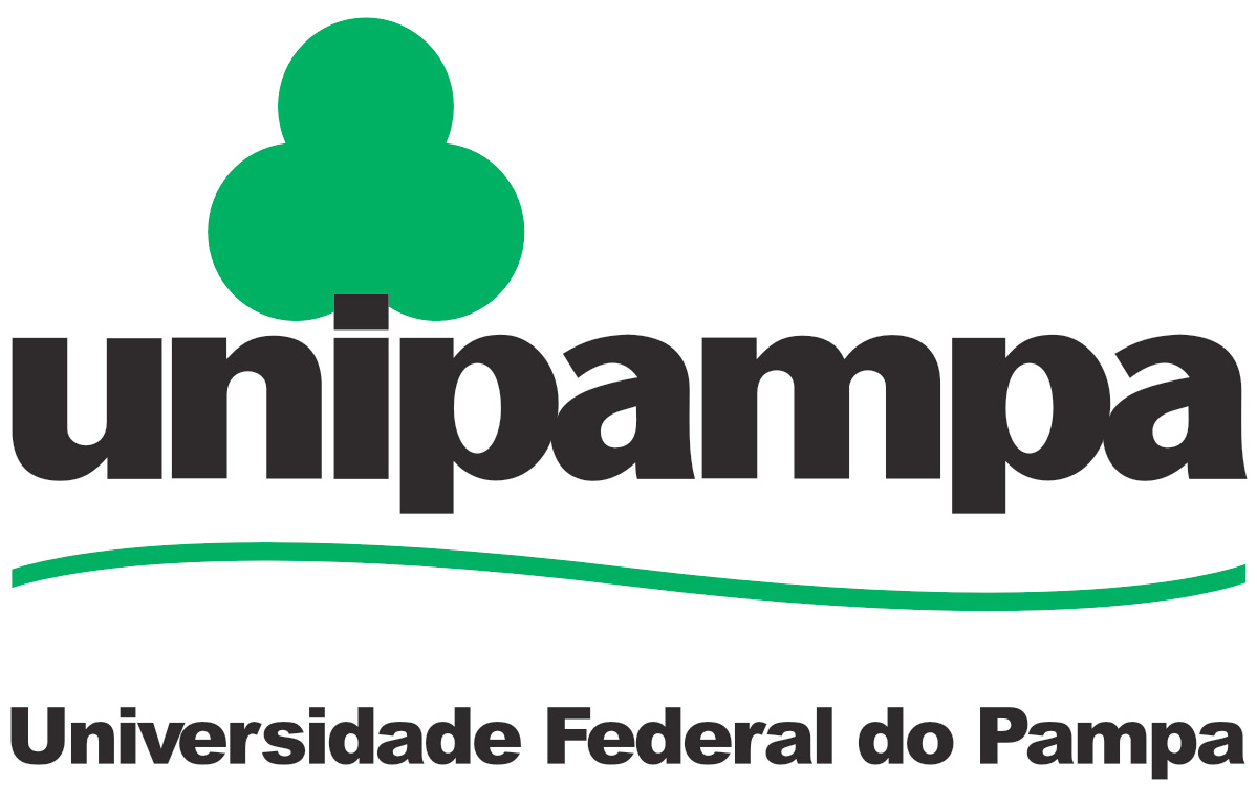 Pró-Reitoria de Pesquisa, Pós-Graduação e InovaçãoAPOIO AO DESENVOLVIMENTO DOS PROGRAMAS DE PÓS-GRADUAÇÃO STRICTO SENSU DA UNIPAMPA – 2020ANEXO IIdentificação da proposta: PPG(s) participante(s) e pesquisadores integrantes da proposta (se houver);PPGs Participantes da Proposta Conjunta (se houver)Relação de Projetos de Pesquisa Cadastrados Relacionados à Proposta.Objetivos e Metas da Proposta.d) Orçamento Identificando os Itens Solicitados em Ordem Decrescente de Prioridade.Justificativa Técnica para Cada Item, nos Processos de Manutenção de equipamentos e Compra de Materiais de Consumo.Orçamento Identificando os Valores Solicitados para Custeio de Publicação Científica*.*Para custeio de publicação deverá ser encaminhado em conjunto o ANEXO II preenchido e a proforma/invoice, com os dados indicados no ANEXO III do edital.Orçamento Identificando os Valores Solicitados para pagamento de associações junto a entidades acadêmico-científicasJustificativa para associações junto a entidades acadêmico-científicas       j) Orçamento Identificando os Itens Solicitados em Ordem Decrescente de Prioridade.Justificativa Técnica para Cada Item, nos Processos de Aquisição de equipamentos.g) Avanços Esperados na Implantação ou Consolidação do(s) Programas de Pós-graduação.h) Informações Adicionais (Insira neste espaço informações adicionais não contempladas nos campos anteriores (p. ex captação de recursos externos).Proposta Conjunta(    ) SIM                     (    ) NÃODados do ProgramaDados do ProgramaNome do ProgramaCoordenador(a):E-mail do Coordenador(a):Campus:PPG 02Nome do ProgramaCoordenador(a):E-mail do Coordenador(a):Campus:PPG 03Nome do ProgramaCoordenador(a):E-mail do Coordenador(a):Campus:GrupoTítulo do ProjetoCoordenadorData de finalizaçãoNº de RegistroObjetivos e MetasManutenção de Equipamentos/Material de ConsumoManutenção de Equipamentos/Material de ConsumoManutenção de Equipamentos/Material de ConsumoManutenção de Equipamentos/Material de ConsumoManutenção de Equipamentos/Material de ConsumoManutenção de Equipamentos/Material de ConsumoClassificaçãoItem SolicitadoFornecedorQuantidadeValor Unit.Valor TotalTotalCUSTEIO:Descrição do Material SolicitadoFinalidade, benefícios e importância da solicitaçãoLocal onde será utilizado o materialCusteio de Publicação CientíficaCusteio de Publicação CientíficaCUSTEIO - Valor total:Custeio de associações junto a entidades acadêmico-científicasCusteio de associações junto a entidades acadêmico-científicasCUSTEIO - Valor total:Aquisição de EquipamentosAquisição de EquipamentosAquisição de EquipamentosAquisição de EquipamentosAquisição de EquipamentosAquisição de EquipamentosClassificaçãoItem SolicitadoFornecedorQuantidadeValor Unit.Valor TotalTotalCAPITAL:Descrição do Equipamento SolicitadoFinalidade, benefícios e importância da solicitaçãoLocal onde será instalado o equipamento